Proclamation of Thanksgiving Potluck DayByAbraham Lincoln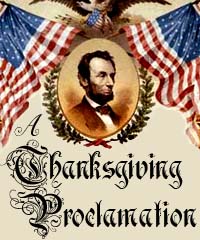 I do therefore invite my fellow classified staff from every part of Ventura College to set apart and observe Wednesday, November 13 at 12 NoonFor a Thanksgiving Potluck Celebration Guthrie Hall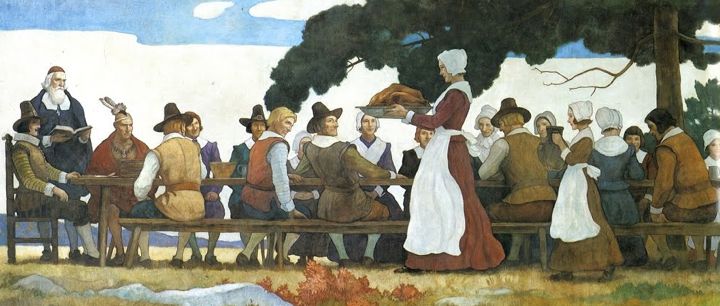 Turkey and Ham will be provided by the Classified Senate.Staff whose last name begins with A-P please bring a side dish and Q-Z bring a dessert.Bring your own drink.RSVP to Eileen Crump at eileen_crump@vcccd.edu by November 8, 2013